Прокуратура Сызранского района разъясняет:«Законно ли  выращивать мак на приусадебном участке?»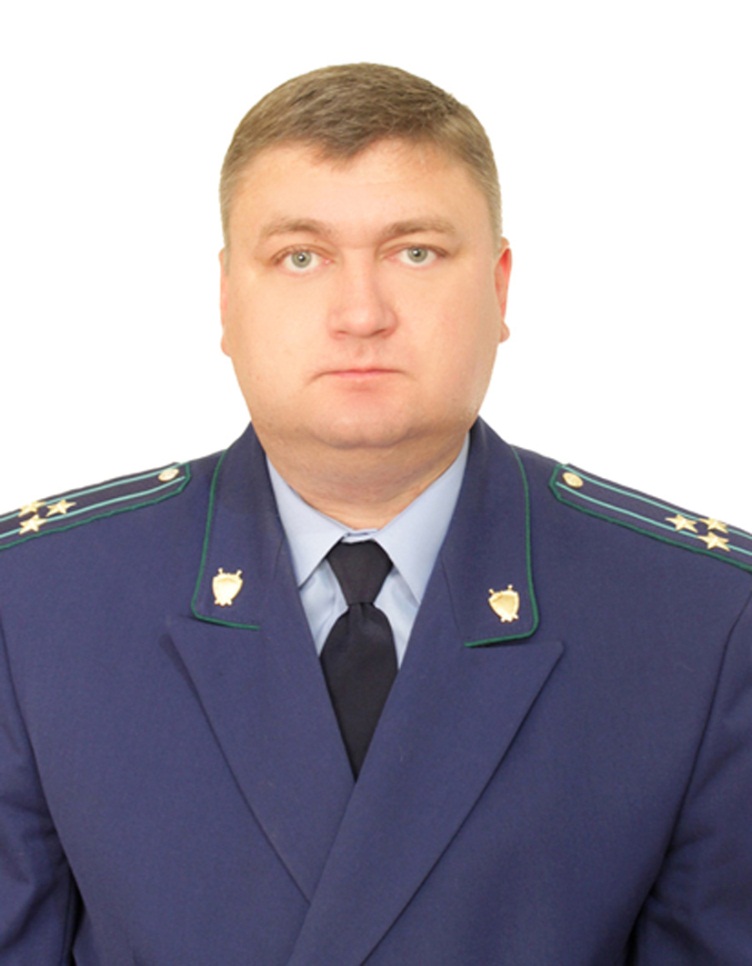 Отвечает на вопрос прокурор Сызранского района старший советник юстиции Ирха Е.В.	В соответствии с Федеральным законом от 08.01.1998 №3-ФЗ «О наркотических средствах и психотропных веществах» на территории Российской Федерации культивирование наркосодержащих растений физическими лицами запрещено.   Культивирование наркосодержащих растений – это деятельность, связанная с созданием специальных условий для посева и выращивания наркосодержащих растений, а также их посев и выращивание, совершенствование технологии выращивания, выведение новых сортов, повышение урожайности и устойчивости к неблагоприятным метеорологическим условиям.        Согласно постановления Правительства РФ от 27.11.2010 №934 в перечень растений, содержащих наркотические средства и психотропные вещества либо их прекурсоры, и подлежащих контролю в Российской Федерации входит Мак снотворный и другие виды мака рода «Papaver», содержащие наркотические средства.В случае выращивания до 10 цветков именно такого мака,  предусмотрена административная ответственность по ст. 10.5.1 КоАП РФ, уголовная же ответственность, предусмотренная по ст. 231 УК РФ, применяется при выращивании свыше 10 штук цветков мака. Конечно, есть декоративные виды мака, содержание наркотического вещества в которых не достаточно для привлечения к ответственности, однако, если не достаточно разбираетесь в данном вопросе, от возделывания мака стоит воздержаться.26.11.2019